Progressive Emergency Physicians is seeking dedicated and energetic new physicians who are interested in participating in our Emergency Medicine Fellowship Training Programs. 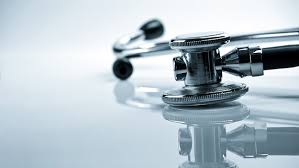 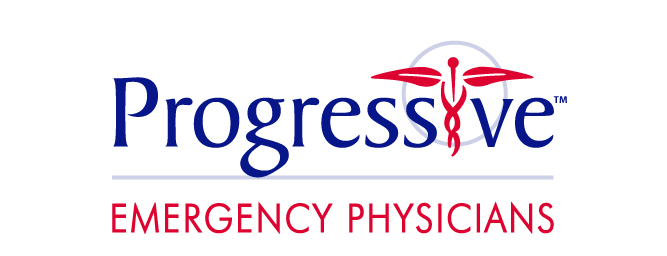 Academic Opportunities – Fellowship Programs  Progressive FactsProgressive staffs, manages, and consults for Hospital Emergency Departments, Hospitalist Programs and Intensive Care UnitsWe are a democratic group managed by emergency medicine physicians with extensive leadership experienceCompetitive salaryGenerous benefitsHealth, Dental, VisionMalpractice (occurrence)401k4 weeks PTOCME stipendAcademic opportunities at three New York InstitutionsGood Samaritan Hospital Medical Center in West Islip, New YorkSt. Joseph Hospital in Bethpage, New YorkSt. John’s Episcopal Hospital in Far Rockaway, New YorkFellowship Training OpportunitiesObservation Medicine: One-year program aimed at developing experts in Observation medicine.  Progressive has founded and operates several EM Clinical Decision Units and hosts several leaders in the field.Administration and Leadership: One-year program aimed at developing future leaders in Emergency Medicine and healthcare administration.  Fellows will be exposed to all aspects of EM in academic medical centers, community hospitals and private democratic groups.Emergency Ultrasound: One-year program designed to develop expertise in all emergency medicine ultrasound applications, education, research, and quality assurance.  The program is led by national leaders and the EUS division is comprised of 8 fellowship-trained physicians.